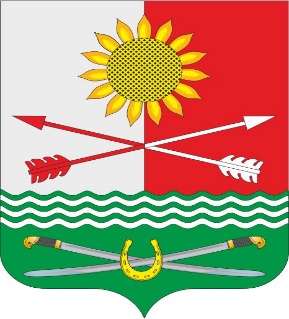 РОССИЙСКАЯ ФЕДЕРАЦИЯРОСТОВСКАЯ ОБЛАСТЬРОДИОНОВО-НЕСВЕТАЙСКИЙ РАЙОНМУНИЦИПАЛЬНОЕ ОБРАЗОВАНИЕ«БАРИЛО-КРЕПИНСКОЕ СЕЛЬСКОЕ ПОСЕЛЕНИЕ»АДМИНИСТРАЦИЯ БАРИЛО-КРЕПИНСКОГО СЕЛЬСКОГО ПОСЕЛЕНИЯО внесении изменений в Постановление Администрации Барило-Крепинского сельского поселения от 25.09.2019г. № 102	В целях эффективного планирования бюджетных ассигнований на 2023 год и на плановый период 2024 и 2025 годов, руководствуясь Уставом муниципального образования «Барило-Крепинское сельское поселение», ПОСТАНОВЛЯЮ:1. Внести в Постановление Администрации Барило-Крепинского сельского поселения от 25.09.2019 № 102 «О методике и порядке планирования бюджетных ассигнований бюджета Барило-Крепинского сельского поселения» изменения согласно приложению.2. Контроль за исполнением настоящего постановления возложить на заведующего сектором экономики и финансов Администрации Барило-Крепинского сельского поселения Гоголя И.В.Глава Администрации Барило-Крепинского сельского поселения		                           А.В. БукуровПостановление вноситсектор экономики и финансовПриложениек постановлению АдминистрацииБарило-Крепинского сельского поселенияОт __.08.2022г. № ___ИЗМЕНЕНИЯ,вносимые в Постановление Администрации Барило-Крепинского сельского поселения от 25.09.2019 № 102 «О методике и порядке планирования бюджетных ассигнований бюджета Барило-Крепинского сельского поселения»Приложение № 1 к постановлению изложить в новой редакции:«Приложение № 1к Постановлению Администрации Барило-Крепинскогосельского поселенияот 25.09.2019 № 102Порядок планирования бюджетных ассигнований бюджета Барило-Крепинского сельского поселения	1. Настоящий порядок планирования бюджетных ассигнований бюджета Барило-Крепинского сельского поселения (далее – Порядок) разработан в соответствии со статьей 174.2 Бюджетного кодекса Российской Федерации и определяет формы, правила формирования и представления главными распорядителями средств местного бюджета (далее – ГРБС) предложений для формирования предельных показателей расходов бюджета Барило-Крепинского сельского поселения (далее – местного бюджета) и обоснований бюджетных ассигнований для планирования расходов местного бюджета.	2. В целях формирования предельных показателей расходов местного бюджета на очередной финансовый год и на плановый период ГРБС представляют в сектор экономики и финансов Администрации Барило-Крепинского сельского поселения (далее – сектор экономики и финансов) предложения по формам согласно приложениям №№ 1-18 к Порядку (далее - предложения) в сроки, установленные постановлением Администрации Барило-Крепинского сельского поселения о порядке и сроках составления проекта бюджета Барило-Крепинского сельского поселения (далее - Порядок составления проекта бюджета), с приложением расчетов, подтверждающих заявляемые объемы планируемых расходов, в произвольной форме, а также правовых актов (при наличии) и пояснительной информации по представленных предложениям (при необходимости).	Предложения представляются в сектор экономики и финансов в электронной форме с использованием системы электронного документооборота и делопроизводства «Дело».	При формировании предельных показателей расходов бюджета сельского поселения на очередной финансовый год и на плановый период необходимо руководствоваться следующими основными подходами.	2.1. Базовыми бюджетными ассигнованиями для формирования предельных показателей расходов бюджета сельского поселения на очередной финансовый год и первый год планового периода являются показатели бюджета сельского поселения, утвержденные на плановый период действующего решения Собрания депутатов о бюджете сельского поселения. Базовыми бюджетными ассигнованиями для формирования предельных показателей расходов бюджета сельского поселения на второй год планового периода являются показатели бюджета сельского поселения, утвержденные на второй год планового периода действующего решения Собрания депутатов о бюджете сельского поселения.	2.2. При формировании предельных показателей расходов местного бюджета на 2023 год и на плановый период 2024 и 2025 годов объем базовых бюджетных ассигнований корректируется с учетом:	2.2.1. Результатов исполнения расходов бюджета сельского поселения за отчетный финансовый год с учетом сложившихся остатков на 1 января текущего года, и изменений плановых ассигнований на 1 сентября текущего финансового года и плановый период.	2.2.2. Уточнения расходов, подлежащих индексации, на прогнозный уровень инфляции (индекс роста потребительских цен) в 2023 году – 6,1%, в 2024 году – 4%, в 2025 году – 4%:	с 1 января публичных нормативных обязательств и иных обязательств, подлежащих индексации в соответствии с законодательством Ростовской области;с 1 октября расходов на оплату труда лиц, замещающих муниципальные должности Барило-Крепинского сельского поселения, муниципальных служащих Барило-Крепинского сельского поселения, работников муниципальных учреждений Барило-Крепинского сельского поселения, обслуживающего персонала и работников, осуществляющих техническое обеспечение деятельности органов местного самоуправления Барило-Крепинского сельского поселения. 2.2.3. Ежегодного уточнения расходов в связи с изменением численности (контингента) получателей социальных выплат и пособий. 2.2.4. Ежегодного увеличения расходов на реализацию мероприятий «длящегося» характера, расходные обязательства по которым предусмотрены в Решении о бюджете.2.2.5. Сокращения расходов на реализацию мероприятий на второй год планового периода, которые будут завершены в очередном финансовом году и в первом году планового периода. 2.2.6. Ежегодного уточнения расходов на оплату труда: в соответствии с Федеральным законом от 19.06.2000 № 82-ФЗ «О минимальном размере оплаты труда»; в связи с необходимостью сохранения соотношения средней заработной платы отдельных категорий работников, установленного Указами Президента Российской Федерации от 07.05.2012 № 597 «О мероприятиях по реализации государственной социальной политики», с показателем «среднемесячная начисленная заработная плата наемных работников в организациях, у индивидуальных предпринимателей и физических лиц (среднемесячный доход от трудовой деятельности)» по Барило-Крепинскому сельскому поселению. 2.2.7. Уменьшения расходов на сумму оптимизации расходов местного бюджета на очередной финансовый год и первый год планового периода в соответствии с финансовой оценкой (бюджетным эффектом), указанной в Плане мероприятий по росту доходного потенциала, оптимизации расходов местного бюджета и сокращению муниципального долга Барило-Крепинского сельского поселения до 2024 года. 2.2.8. Уточнения расходов на содержание органов местного самоуправления сельского поселения на объем бюджетных ассигнований, предусмотренный на выплату единовременного пособия за полные годы стажа муниципальной службы при увольнении муниципального служащего, достигшего пенсионного возраста, в связи с изменением численности (контингента).2.2.9. Уточнения расходов на обслуживание муниципального долга Барило-Крепинского сельского поселения.2.2.10. Уточнения условно утвержденных расходов. 2.2.11. Увеличения расходов на формирование резервного фонда Администрации Барило-Крепинского сельского поселения.2.2.12. Расходы на строительство, реконструкцию, проведение капитального ремонта, разработку проектной документации и проектно-изыскательские работы на очередной финансовый год и первый год планового периода планируются по объектам муниципальной собственности (за исключением объектов дорожного хозяйства), финансовое обеспечение которых предусмотрено на первый и второй годы планового периода действующего Решения о бюджете. 2.2.13. Расходы на строительство, реконструкцию, проведение капитального ремонта, разработку проектной документации и проектно-изыскательские работы по новым объектам муниципальной собственности (за исключением объектов дорожного хозяйства) на очередной финансовый год и плановый период планируются только исходя из необходимости финансового обеспечения реализации Указа Президента Российской Федерации от 07.05.2012 № 600 «О мерах по обеспечению граждан Российской Федерации доступным и комфортным жильем и повышению качества жилищно-коммунальных услуг» и региональных проектов, входящих в состав национальных и федеральных проектов, в рамках исполнения Указов Президента Российской Федерации от 07.05.2018 № 204 «О национальных целях и стратегических задачах развития Российской Федерации на период до 2024 года» и от 21.07.2020 № 474 «О национальных целях развития Российской Федерации на период до 2030 года».	3. Сектор экономики и финансов осуществляет анализ предложений, представленных ГРБС, обеспечивает их рассмотрение на предмет соответствия бюджетному законодательству Российской Федерации, правовым основаниям возникновения расходных обязательств и при отсутствии замечаний к обоснованиям бюджетных ассигнований осуществляет их принятие.	В случае наличия замечаний к обоснованиям бюджетных ассигнований или распределению бюджетных ассигнований по направлениям расходов на очередной финансовый год и плановый период сектор экономики и финансов направляет главному распорядителю информацию об отклонении предложений с указанием причин.	Главный распорядитель при получении информации сектора экономики и финансов об отклонении предложений обеспечивает внесение изменений в обоснования бюджетных ассигнований и повторное представление предложений в сектор экономики и финансов в двухдневный срок.	4. Сектор экономики и финансов, при необходимости, вправе проводить совещания-пропуски с ГРБС по вопросам рассмотрения представленных ими предложений для формирования предельных показателей расходов местного бюджета на очередной финансовый год и на плановый период.	5. Сектор экономики и финансов осуществляет предварительную оценку объемов бюджетных ассигнований местного бюджета на очередной финансовый год и на плановый период, исходя из прогноза налоговых и неналоговых доходов местного бюджета, источников финансирования дефицита местного бюджета и приоритетных направлений социально-экономического развития Барило-Крепинского сельского поселения на очередной финансовый год и на плановый период.	По результату проведенной предварительной оценки объемов бюджетных ассигнований местного бюджета на очередной финансовый год и на плановый период в предельные показатели расходов местного бюджета могут быть включены дополнительные вопросы по отдельным поручениям Главы Администрации сельского поселения. 	6. Сектор экономики и финансов доводит до ГРБС предельные показатели расходов местного бюджета на очередной финансовый год и на плановый период в срок, установленный Порядком составления проекта бюджета. Указанные показатели могут быть скорректированы с учетом данных прогноза социально-экономического развития в случае изменения индекса роста потребительских цен, указанного в подпункте 2.2.2. пункта 2 настоящего Порядка.	7. ГРБС после доведения предельных показателей расходов местного бюджета на очередной финансовый год и на плановый период представляют в сектор экономики и финансов возвратное распределение расходов местного бюджета по направлениям расходов бюджета, информацию по объектам строительства, реконструкции и капитального ремонта, включая разработку проектной документации и проектно-изыскательские работы, и приобретению основных средств, а также проекты нормативных актов Администрации Барило-Крепинского сельского поселения об утверждении порядков предоставления субсидий юридическим лицам (за исключением государственных (муниципальных) учреждений), индивидуальным предпринимателям, физическим лицам и некоммерческим организациям, не являющимся казенными учреждениями, (о внесении изменений в нормативные правовые акты Администрации Барило-Крепинского сельского поселения об утверждении порядков предоставления субсидий) в срок, установленный сектором экономики и финансов.	8. ГРБС осуществляют формирование электронных документов для составления местного бюджета на очередной финансовый год и на плановый период в информационной системе «АЦК-Планирование» Единой автоматизированной системы управления общественными финансами в Ростовской области в соответствии с Методикой, утвержденной приложением № 2 к настоящему постановлению, с приложением обоснований бюджетных ассигнований по формам согласно приложениям №№ 1-18 к Порядку в срок, установленный Порядком составления проекта бюджета. 	9. ГРБС осуществляют формирование электронных документов для внесения изменений в решение Собрания депутатов о бюджете сельского поселения на текущий финансовый год и на плановый период в информационной системе «АЦК-Планирование» Единой автоматизированной системы управления общественными финансами в Ростовской области в соответствии с Методикой, утвержденной приложением № 2 к настоящему Постановлению, с приложением обосновании бюджетных ассигнований. В состав прилагаемых обоснований бюджетных ассигнований включаются:	поручения главы Администрации Барило-Крепинского сельского поселения;	финансово-экономическое обоснование и (или) пояснительная информация о причинах возникновения потребности в изменениях бюджетных ассигнований, предусмотренных решением о местном бюджете на текущий финансовый год и на плановый период;	расчеты, подтверждающие объем бюджетных ассигнований для изменений в решение о местном бюджете на текущий финансовый год и на плановый период, в произвольной форме;	копия правового акта Правительства Ростовской области о распределении межбюджетных трансфертов из областного бюджета бюджету сельского поселения (в случае изменения бюджетных ассигнований, предусмотренных за счет средств областного бюджета);	документы, являющиеся обоснованием бюджетных ассигнований в соответствии с Методикой».Приложение № 2 к постановлению изложить в новой редакции:«Приложение № 2к Постановлению Администрации Барило-Крепинского сельского поселенияот 25.09.2019 № 102Методика планирования бюджетных ассигнований местного бюджета Настоящая Методика разработана в соответствии со статьями 69, 691, 692, 70, 741, 78, 781, 79, 791, 1742 Бюджетного кодекса Российской Федерации и определяет методы расчета планового объема бюджетных ассигнований местного бюджета в целях обеспечения требований к формированию расходов местного бюджета на очередной финансовый год и на плановый период (далее – Методика).1. Общие положенияГлавными распорядителями средств местного бюджета (далее – ГРБС) при планировании бюджетных ассигнований местного бюджета в первоочередном порядке обеспечиваются следующие приоритетные направления расходования средств местного бюджета:– безусловное исполнение публичных нормативных обязательств и других мер социальной поддержки граждан;– оплата труда с учетом начислений по страховым взносам в государственные внебюджетные фонды;– обеспечение медикаментами, питанием, мягким инвентарем и обмундированием;– оплата коммунальных услуг с учетом энергосберегающих мер;– обслуживание и исполнение долговых обязательств Барило-Крепинского сельского поселения;– затраты на уплату налогов, пошлин и иных обязательных платежей (налог на имущество, земельный налог, транспортный налог, плата за негативное воздействие на окружающую среду, государственная пошлина и др.).2. Методы планирования бюджетных ассигнований2.1. Субъекты бюджетного планирования (главные распорядители, распорядители и получатели средств местного бюджета) для расчета объема бюджетных ассигнований на очередной финансовый год и на плановый период могут применять следующие методы планирования: нормативный метод, метод индексации, плановый метод. 2.2. Под нормативным методом расчета бюджетных ассигнований понимается расчет объема бюджетных ассигнований на основе нормативов, утвержденных нормативными правовыми актами Российской Федерации, Ростовской области и Барило-Крепинского сельского поселения.2.3. Под методом индексации расчета бюджетных ассигнований понимается расчет объема бюджетных ассигнований путем индексации на прогнозируемый индекс потребительских цен (уровень инфляции) по Ростовской области в соответствии с прогнозом социально-экономического развития Ростовской области.2.4. Под плановым методом расчета бюджетных ассигнований понимается установление объема бюджетных ассигнований в соответствии с расходными обязательствами, указанными в нормативных правовых актах Российской Федерации, Ростовской области и Барило-Крепинского сельского поселения, договорах (соглашениях). 3. Планирование бюджетных ассигнований местного бюджета Расчет планового объема бюджетных ассигнований местного бюджета на очередной финансовый год и на плановый период осуществляется по следующим направлениям:– оказание муниципальных услуг (выполнение работ), включая бюджетные ассигнования на закупки товаров, работ, услуг для обеспечения муниципальных нужд;– социальное обеспечение населения;– предоставление субсидий юридическим лицам (за исключением субсидий муниципальным учреждениям), индивидуальным предпринимателям, физическим лицам;– предоставление межбюджетных трансфертов;– обслуживание муниципального долга;– исполнение судебных актов по искам к Барило-Крепинскому сельскому поселению о возмещении вреда, причиненного гражданину или юридическому лицу в результате незаконных действий (бездействия) органов местного самоуправления Барило-Крепинского сельского поселения и их отраслевых органов (далее - муниципальные органы), либо должностных лиц этих органов.3.1. Планирование бюджетных ассигнований на оказание муниципальных услуг (выполнение работ).3.1.1. Расчет планового объема бюджетных ассигнований на финансовое обеспечение выполнения функций муниципальных органов осуществляется по следующим расходам:– денежное содержание работников муниципальных органов, лиц, замещающих муниципальные должности Барило-Крепинского сельского поселения, иных категорий работников;– командировочные и иные выплаты в соответствии с трудовыми договорами (служебными контрактами, контрактами), законодательством Российской Федерации и Ростовской области, нормативно-правовыми актами Барило-Крепинского сельского поселения;– закупки товаров, работ и услуг для обеспечения муниципальных нужд;– уплата налогов, сборов и иных обязательных платежей в бюджетную систему Российской Федерации.Расчет планового объема бюджетных ассигнований на оплату труда лиц, замещающих муниципальные должности Барило-Крепинского сельского поселения, муниципальных служащих Барило-Крепинского сельского поселения, осуществляется нормативным методом с учетом утвержденной структуры, штатной численности муниципальных органов в соответствии с нормативными правовыми актами Ростовской области и Барило-Крепинского сельского поселения. Расчет планового объема бюджетных ассигнований на оплату труда работников, занимающих должности, не отнесенные к должностям муниципальной службы Барило-Крепинского сельского поселения, и осуществляющих техническое обеспечение деятельности муниципальных органов, а также обслуживающего персонала, осуществляется нормативным методом с учетом утвержденной структуры, штатной численности муниципальных органов в соответствии с нормативными правовыми актами Ростовской области и Барило-Крепинского сельского поселения, с учетом индексации в размерах и сроки, установленные для работников районных муниципальных учреждений и начислений по страховым взносам в государственные внебюджетные фонды, в соответствии с федеральным законодательством.Расчет планового объема бюджетных ассигнований на обеспечение муниципальных гарантий муниципальных служащих осуществляется нормативным методом в соответствии с нормативными правовыми актами Ростовской области и Барило-Крепинского сельского поселения, регламентирующими порядок их расчета.Расчет планового объема бюджетных ассигнований на командировочные расходы осуществляется нормативным методом (за исключением расходов по договорам об оказании услуг, связанных с проездом и наймом жилого помещения в связи с командированием работников, заключаемым со сторонними организациями, расчет по которым осуществляется в соответствии с подпунктом  3.1.6 пункта 3.1 раздела 3 настоящей Методики) с учетом их фактического исполнения за предыдущий год и планируемого исполнения в текущем году по следующей формуле:Ркоманд= К*( 0,1*Д+2*Спроезд + Спроживание), где:К – количество командированных лиц, выезжающих в служебную командировку в плановом периоде;0,1 – дополнительные расходы, связанные с проживанием вне постоянного места жительства (суточные);Д – продолжительность служебной командировки (количество дней);Спроезд – стоимость проезда к месту командирования:для органов местного самоуправления – не более 5,0 тыс. рублей;для отраслевых органов Администрации Барило-Крепинского сельского поселения – не более 3,6 тыс. рублей;для иных органов – не более 2,1 тыс. рублей;Спроживание - стоимость найма жилого помещения:для органов местного самоуправления – не более 7,7 тыс. рублей;для отраслевых органов Администрации Барило-Крепинского сельского поселения - не более 4,4 тыс. рублей;для иных органов – не более 3,3 тыс. рублей.Расчет планового объема бюджетных ассигнований на закупку товаров, работ и услуг для обеспечения муниципальных нужд осуществляется в соответствии с методикой расчета, установленной подпунктом 3.1.6 пункта 3.1 раздела 3 настоящей Методики.Расчет планового объема бюджетных ассигнований на уплату налогов, сборов осуществляется нормативным методом в соответствии с действующим законодательством, регламентирующим порядок начисления и уплаты налогов, сборов.Расчет налога на имущество осуществляется исходя из остаточной балансовой стоимости имущества на конец отчетного финансового года.В случае принятия недвижимого имущества на баланс в текущем финансовом году остаточная балансовая стоимость имущества корректируется на стоимость принимаемого имущества.Для муниципальных органов, являющихся получателями средств субвенций федерального и областного бюджетов на осуществление переданных государственных полномочий Российской Федерации и Ростовской области, расчеты по вышеперечисленным расходам аппаратов муниципальных органов корректируются с учетом объемов, предусматриваемых по каждому направлению расходов за счет соответствующей субвенции.3.1.2. Расчет планового объема бюджетных ассигнований на финансовое обеспечение выполнения функций муниципальных казенных учреждений (далее – МКУ) осуществляется по следующим расходам:– оплата труда работников МКУ, включая начисления по страховым взносам в государственные внебюджетные фонды в соответствии с главой 34 Налогового кодекса Российской Федерации, командировочные и иные выплаты в соответствии с трудовыми договорами (служебными контрактами, контрактами) и законодательством Российской Федерации, законодательством Ростовской области и нормативно-правовыми актами Барило-Крепинского сельского поселения;– закупки товаров, работ и услуг для обеспечения муниципальных нужд;– уплата налогов, сборов и иных обязательных платежей в бюджетную систему Российской Федерации;– оплата коммунальных услуг с учетом энергосберегающих мер.Расчет планового объема бюджетных ассигнований на оплату труда работников учреждений осуществляется нормативным методом с учетом утвержденной структуры, штатной численности и действующего законодательства, регламентирующего вопросы установления размера оплаты труда работников учреждений. При этом в расчет принимается среднее значение ставки заработной платы рабочих, должностных окладов руководителей, специалистов и служащих с учетом начислений по страховым взносам в государственные внебюджетные фонды. При расчете планового объема бюджетных ассигнований на оплату труда работников учреждений в составе фонда оплаты труда на очередной финансовый год и на плановый период необходимо сохранять установленный Указами Президента Российской Федерации от 07.05.2012 № 597 «О мероприятиях по реализации государственной социальной политики», от 28.12.2012 № 1688 «О некоторых мерах по реализации государственной политики в сфере защиты детей-сирот и детей, оставшихся без попечения родителей» (далее – программные Указы Президента Российской Федерации) уровень с учетом прогнозного роста показателя «среднемесячная начисленная заработная плата наемных работников в организациях, у индивидуальных предпринимателей и физических лиц (среднемесячных доход от трудовой деятельности)» в Ростовской области в расчете на среднесписочную численность установленной Указами Президента Российской Федерации категории работников без внешних совместителей на 1 июля текущего года. Расчет планового объема бюджетных ассигнований на закупку товаров, работ и услуг для обеспечения муниципальных нужд осуществляется в соответствии с методикой расчета, установленной подпунктом 3.1.6 пункта 3.1 раздела 3 настоящей Методики.Расчет планового объема бюджетных ассигнований на уплату налогов, сборов осуществляется нормативным методом в соответствии с действующим законодательством, регламентирующим порядок начисления и уплаты налогов, сборов.Расчет налога на имущество осуществляется исходя из остаточной балансовой стоимости имущества на конец отчетного финансового года.При этом стоимость имущества, подлежащего передаче в текущем финансовом году в установленном законом порядке в муниципальную собственность или собственность Российской Федерации, подлежит вычету (исключается) из остаточной балансовой стоимости имущества на конец отчетного финансового года.3.1.3. Планирование бюджетных ассигнований на оказание муниципальных услуг (выполнение работ) муниципальными автономными и бюджетными учреждениями Барило-Крепинского района (далее – МБУ и МАУ) планируются в форме субсидий.Размер субсидии на финансовое обеспечение выполнения муниципального задания для МБУ и МАУ рассчитывается в соответствии с постановлением Администрации Барило-Крепинского сельского поселения о порядке формирования муниципального задания на оказание муниципальных услуг (выполнение работ) в отношении муниципальных учреждений Барило-Крепинского сельского поселения и финансового обеспечения выполнения муниципального задания.Объем (количество единиц) оказания муниципальных услуг (работ) по видам рассчитывается согласно проекту муниципального задания на оказание муниципальных услуг на очередной финансовый год, формируемого с учетом оценки потребности в предоставлении муниципальных услуг, анализа выполнения задания за отчетный финансовый год и прошедший период текущего года.В случае, если муниципальное бюджетное или автономное учреждение оказывает сверх установленного муниципального задания муниципальные услуги (выполняет работы) для физических и юридических лиц за плату, а также осуществляет иную приносящую доход деятельность, затраты на уплату налогов, в качестве объекта налогообложения по которым признается имущество муниципального учреждения рассчитываются с применением коэффициента платной деятельности.В случае, если МБУ или МАУ осуществляет платную деятельность в рамках установленного муниципального задания, по которым в соответствии с законодательством предусмотрено взимание платы, объем финансового обеспечения выполнения муниципального задания, рассчитанный на основе нормативных затрат (затрат) подлежит уменьшению на объем доходов от платной деятельности, исходя из объема муниципальной услуги (работы), за оказание (выполнение) которой предусмотрено взимание платы, и среднего значения размера платы (цены, тарифа), установленного в муниципальном задании, органом, осуществляющим функции и полномочия учредителя.При расчете планового объема бюджетных ассигнований на оплату труда работников учреждений в составе фонда оплаты труда на очередной финансовый год и на плановый период необходимо сохранять установленный Указами Президента Российской Федерации от 07.05.2012 № 597 «О мероприятиях по реализации государственной социальной политики», от 28.12.2012 № 1688 «О некоторых мерах по реализации государственной политики в сфере защиты детей-сирот и детей, оставшихся без попечения родителей» (далее – программные Указы Президента Российской Федерации) уровень с учетом прогнозного роста показателя «среднемесячная начисленная заработная плата наемных работников в организациях, у индивидуальных предпринимателей и физических лиц (среднемесячных доход от трудовой деятельности)» в Ростовской области в расчете на среднесписочную численность установленной Указами Президента Российской Федерации категории работников без внешних совместителей на 1 июля текущего года.При расчете планового объема бюджетных ассигнований на указанные цели по работникам культуры учитываются среднесписочная численность данной категории работников без внешних совместителей на 1 июля текущего года и доходы от платной деятельности.Расчет бюджетных ассигнований, предоставляемых в форме субсидии МБУ и МАУ на иные цели, определяется плановым или иным методом в зависимости от целевого назначения расходов. 3.1.4. Планирование бюджетных ассигнований на предоставление субсидий некоммерческим организациям, не являющимся муниципальными учреждениями, в том числе в соответствии с договорами (соглашениями) на оказание указанными организациями муниципальных услуг (выполнение работ) физическим и (или) юридическим лицам на очередной финансовый год и первый год планового периода осуществляется на уровне, не превышающем уровень показателей местного бюджета, утвержденных на плановый период действующего решения собрания депутатов о местном бюджете. Планирование бюджетных ассигнований на предоставление субсидий некоммерческим организациям, не являющимся муниципальными учреждениями, в том числе в соответствии с договорами (соглашениями) на оказание указанными организациями муниципальных услуг (выполнение работ) физическим и (или) юридическим лицам на второй год планового периода осуществляется на уровне, не превышающем уровень показателей местного бюджета, утвержденных на второй год планового периода действующего решения о местном бюджете.Расчет планового объема бюджетных ассигнований на исполнение обязательств по предоставлению субсидий некоммерческим организациям, не являющимся муниципальными учреждениями, в том числе в соответствии с договорами (соглашениями) на оказание указанными организациями муниципальных услуг (выполнение работ) физическим и (или) юридическим лицам осуществляется плановым методом в соответствии с нормативными правовыми актами Ростовской области и Барило-Крепинского сельского поселения.3.1.5. Расчет планового объема бюджетных ассигнований на осуществление бюджетных инвестиций в объекты муниципальной собственности, включая расходы на строительство и реконструкцию, а также на проведение капитального ремонта, разработку проектной документации и проектно-изыскательские работы по объектам муниципальной собственности (без учета бюджетных ассигнований на дорожное хозяйство) осуществляется с учетом заключенных муниципальных контрактов (далее – переходящие объекты), соглашений о предоставлении межбюджетных трансфертов из областного бюджета бюджету Барило-Крепинского сельского поселения, объявленных конкурсных процедур по определению поставщика (подрядчика, исполнителя) (далее – вновь начинаемые объекты) в рамках предусмотренных бюджетных ассигнований действующим решением о местном бюджете.	Планирование бюджетных ассигнований на строительство, реконструкцию и капитальный ремонт переходящих объектов осуществляется при наличии следующих документов:– муниципальный контракт на выполнение строительно-монтажных работ (работ по капитальному ремонту объекта);- поручение главы Администрации сельского поселения о выделении дополнительных средств местного бюджета на строительство, реконструкцию, капитальный ремонт объекта;– договоры о технологическом присоединении, страховании строительных рисков, авторском надзоре и иных видах работ, осуществляемых по объекту капитального строительства (реконструкции, капитального ремонта) (при наличии);– иные документы, подтверждающие необходимость планирования ассигнований на строительство (реконструкцию, капитальный ремонт) (при наличии);- выписки из решений о местных бюджетах на текущий финансовый год и плановый период (при планировании ассигнований на очередной финансовый год и первый год планового периода) и правовых актов администрации сельского поселения о включении в местный бюджет на очередной финансовый год и плановый период (при планировании ассигнований на второй год планового периода) собственных средств для софинансирования областных средств в случае их предоставления из областного бюджета (для объектов муниципальной собственности);- выписки из Единого государственного реестра недвижимости об объектах недвижимости, подтверждающие право собственности на объекты и земельные участки, на которых планируется производить работы;- информация об организации, осуществляющей обслуживание объектов, и документы, на основании которых осуществляется обслуживание.Планирование бюджетных ассигнований на строительство, реконструкцию и капитальный ремонт вновь начинаемых объектов осуществляется при наличии следующих документов и информации:– поручение Главы Администрации Барило-Крепинского сельского поселения о выделении средств бюджета Барило-Крепинского сельского поселения на строительство, реконструкцию, капитальный ремонт объекта;– положительное заключение государственной экспертизы проектной документации, положительное заключение государственной экспертизы о достоверности определения сметной стоимости, либо распорядительный документ о том, что государственная экспертиза в соответствии с законодательством не требуется;- сметной стоимости, рассчитанной с применением сметных нормативов, сведения о которых включены в федеральный реестр сметных нормативов;- расчет начальной (максимальной) цены контракта в соответствии с действующими правилами;– документы, подтверждающие необходимость планирования бюджетных ассигнований на строительство (реконструкцию, капитальный ремонт) объекта;- выписка из Единого государственного реестра недвижимости об объекте недвижимости, подтверждающие право собственности на объекты и земельные участки, на которых планируется производить работы;- положительное заключение государственной историко-культурной экспертизы объектов культурного наследия либо объектов, обладающих признаками объекта культурного наследия;- выписки из решений о местных бюджетах на текущий финансовый год и плановый период (при планировании ассигнований на очередной финансовый год и первый год планового периода) и правовых актов администрации сельского поселения о включении в местный бюджет на очередной финансовый год и плановый период (при планировании ассигнований на второй год планового периода) собственных средств для софинансирования областных средств в случае их предоставления из областного бюджета (для объектов муниципальной собственности);- решения о подготовке и реализации бюджетных инвестиций (для объектов проектирования, реконструкции и строительства);- информация об организации, осуществляющей обслуживание объектов, и документы, на основании которых осуществляется обслуживание;- информация о застройщике объекта, мощности объекта и его координаты (в градусах в виде десятичной дроби: ГГ.ГГГГГГ).Планирование бюджетных ассигнований на разработку проектно-сметной документации и выполнение проектно-изыскательских работ на строительство, реконструкцию и капитальный ремонт по переходящим и по вновь начинаемым объектам осуществляется при наличии следующих документов:– поручение Главы Администрации Барило-Крепинского сельского поселения о выделении средств бюджета Барило-Крепинского сельского поселения на разработку проектной документации и инженерных изысканий для подготовки проектной документации;– заключение о достоверности определения сметной стоимости проектных работ;– муниципальный контракт на разработку проектной документации и выполнение проектно-изыскательских работ (при наличии);- выписка из Единого государственного реестра недвижимости об объекте недвижимости, подтверждающие право собственности на объекты и земельные участки, на которых планируется производить работы;- выписки из решений о местных бюджетах на текущий финансовый год и плановый период (при планировании ассигнований на очередной финансовый год и первый год планового периода) и правовых актов администрации сельского поселения о включении в местный бюджет на очередной финансовый год и плановый период (при планировании ассигнований на второй год планового периода) собственных средств для софинансирования областных средств в случае их предоставления из областного бюджета (для объектов муниципальной собственности);- решения о подготовке и реализации бюджетных инвестиций (для объектов проектирования, реконструкции и строительства).Расчет планового объема бюджетных ассигнований на реализацию мероприятий по благоустройству общественных территорий, дворовых территорий многоквартирных домов и поддержку обустройства мест массового отдыха населения (парков) на очередной финансовый год и первый год планового периода осуществляется на уровне, не превышающем уровень показателей местного бюджета, утвержденных на плановый период действующего Решения о бюджете сельского поселения, с учетом софинансирования указанных направлений из областного и федерального бюджетов.Расчет планового объема бюджетных ассигнований на реализацию мероприятий по благоустройству общественных территорий, дворовых территорий многоквартирных домов и поддержку обустройства мест массового отдыха населения на второй год планового периода осуществляется на уровне, не превышающем уровень показателей местного бюджета, утвержденных на второй год планового периода действующего Решения о бюджете сельского поселения, с учетом софинансирования указанных направлений из областного и федерального бюджетов.Планирование бюджетных ассигнований на реализацию мероприятий по благоустройству общественных территорий, дворовых территорий многоквартирных домов и поддержку обустройства мест массового отдыха населения (парков) осуществляется при наличии следующих документов:- сметный расчет с положительным заключением по результатам проведения проверки на соответствие сметным нормативам (достоверности определения сметной стоимости) в соответствии с действующим законодательством;- положительное заключение государственной экспертизы проектной документации в отношении объектов, проектная документация по которым в соответствии с Градостроительным кодексом российской Федерации подлежит государственной экспертизе;- в случае подготовки отдельных разделов проектной документации по объектам благоустройства территории положительное заключение о соответствии таких разделов требованиям законодательства в области градостроительной деятельности, нормативным актам в области проектирования и строительства, а также заданию на проектирование;- расчет стоимости в ценах соответствующего финансового года (при наличии);– поручение Главы Администрации Барило-Крепинского сельского поселения о выделении средств бюджета Барило-Крепинского сельского поселения на благоустройство территории (при наличии);- выписки из решений о местных бюджетах на текущий финансовый год и плановый период (при планировании ассигнований на очередной финансовый год и первый год планового периода) и правовых актов администрации сельского поселения о включении в местный бюджет на очередной финансовый год и плановый период (при планировании ассигнований на второй год планового периода) собственных средств для софинансирования областных средств в случае их предоставления из областного бюджета;- выписки из Единого государственного реестра недвижимости об объектах недвижимости, подтверждающие право собственности на объекты и земельные участки, на которых планируется производить работы.Расчет планового объема бюджетных ассигнований на закупку товаров, работ и услуг для обеспечения муниципальных нужд осуществляется в соответствии с методикой расчета, установленной подпунктом 3.1.6 пункта 3.1 раздела 3 настоящей Методики.3.1.6. Расчет планового объема бюджетных ассигнований на закупку товаров, работ и услуг для обеспечения муниципальных нужд рассчитывается с учетом необходимости выполнения требований, установленных: постановлением Правительства Российской Федерации от 21.11.2013 № 1043 «О требованиях к формированию, утверждению и ведению планов закупок товаров, работ, услуг для обеспечения нужд субъекта Российской Федерации и муниципальных нужд, а также требованиях к форме планов закупок товаров, работ, услуг»; постановлением Правительства Российской Федерации от 05.06.2015 № 555  «Об установлении порядка обоснования закупок товаров, работ и услуг для обеспечения государственных и муниципальных нужд и форм такого обоснования»; постановлением Администрации Барило-Крепинского сельского поселения от 15.01.2016 № 20 «Об утверждении Правил определения нормативных затрат на обеспечение функций органов местного самоуправления Барило-Крепинского сельского поселения, в том числе подведомственных им муниципальных казенных учреждений Барило-Крепинского сельского поселения»;постановлением Администрации Барило-Крепинского района от 15.01.2016 № 19 «Об определении  требований к закупаемым Администрацией Барило-Крепинского сельского поселения, ее отраслевыми органами и подведомственными им муниципальными казенными учреждениями, муниципальными бюджетными учреждениями Барило-Крепинского сельского поселения отдельным видам товаров, работ, услуг (в том числе предельных цен товаров, работ, услуг)»;постановлением Администрации Барило-Крепинского сельского поселения от 06.04.2018 № 106 «О Порядке формирования, утверждения и ведения планов закупок для обеспечения нужд Барило-Крепинского сельского поселения»;постановлением Администрации Барило-Крепинского сельского поселения от 06.04.2018 № 107 «О Порядке формирования, утверждения и ведения плана-графика закупок для обеспечения нужд Барило-Крепинского сельского поселения»;правовыми актами Администрации Барило-Крепинского сельского поселения, ее отраслевыми органами и подведомственными им муниципальными казенными учреждениями, муниципальными бюджетными учреждениями Барило-Крепинского сельского поселения, утвердившими нормативные затраты на обеспечение функций указанных органов и подведомственных учреждений Барило-Крепинского сельского поселения;правовыми актами Администрации Барило-Крепинского сельского поселения, ее отраслевыми органами и подведомственными им муниципальными казенными учреждениями, муниципальными бюджетными учреждениями Барило-Крепинского сельского поселения, утвердившими требования к закупаемым Администрацией Барило-Крепинского сельского поселения, ее отраслевыми органами и подведомственными им муниципальными казенными учреждениями, муниципальными бюджетными учреждениями Барило-Крепинского сельского поселения отдельным видам товаров, работ, услуг (в том числе предельных цен товаров, работ, услуг).3.2. Планирование бюджетных ассигнований на социальное обеспечение населения Барило-Крепинского сельского поселения.3.2.1. Расчет планового объема бюджетных ассигнований местного бюджета на реализацию активных мероприятий содействия занятости населения:Общий объем затрат на осуществление мероприятий по содействию занятости населения в Барило-Крепинском сельском поселении определяется по формуле:Smsz = Sob +Svrtr где:Smsz - общий объем затрат на осуществление мероприятий по содействию занятости населения в Барило-Крепинском сельском поселении;Sob – объем затрат на организацию проведения оплачиваемых общественных работ, определяется по формуле:Sob = Rob x  Fob х  Pu + Rbank,где:Rob – норматив затрат на материальную поддержку одного гражданина, участвующего в общественных работах, в размере минимальной величины пособия по безработице, установленного Правительством Российской Федерации на очередной финансовый год;Fob  - планируемая численность получателей муниципальной услуги по организации проведения оплачиваемых общественных работ в очередном финансовом году;Pu - средняя продолжительность работы;Rbank - объем средств для оплаты банковских услуг в размере, не превышающем 0,5 процента суммы зачисленных выплат, и (или) оплату услуг организациям федеральной почтовой связи;Svrtr - объем затрат на организацию временного трудоустройства  несовершеннолетних граждан в возрасте от 14 до 18 лет в свободное от учебы время, определяется по формуле:Svrtr = (Rnes x  Fnes х  Pu + Rbank) ,где:Rnes – норматив затрат на материальную поддержку одного несовершеннолетнего гражданина в возрасте от 14 до 18 лет, участвующего во временных работах, в размере величины пособия по безработице, установленного Правительством Российской Федерации на очередной финансовый год;Fnes  - планируемая численность несовершеннолетних граждан в возрасте от 14 до 18 лет, участвующих во временных работах, в очередном финансовом году;Pu - средняя продолжительность работы в период временного трудоустройства;Rbank - объем средств для оплаты банковских услуг в размере, не превышающем 0,5 процента суммы зачисленных выплат, и (или) оплату услуг организациям федеральной почтовой связи.3.2.2. Расчет планового объема бюджетных ассигнований на выплату государственной пенсии за выслугу лет лицам, замещавшим муниципальные должности Барило-Крепинского сельского поселения и должности муниципальной службы Барило-Крепинского сельского поселения (Sg) осуществляется в соответствии Решением Собрания депутатов Барило-Крепинского сельского поселения от 29.04.2015 №108 «Об утверждении Положения о Государственной пенсии за выслугу лет лицам,  замещавшим  муниципальные должности и должности муниципальной службы в Барило-Крепинском сельском поселении» и рассчитывается по формуле:Sg = (Vg+Usb+Up)*Ккор, где:Vg – потребность в бюджетных ассигнованиях на выплату пенсии за выслугу лет лицам, замещавшим муниципальные должности Барило-Крепинского сельского поселения и должности муниципальной службы Барило-Крепинского сельского поселения Vg = Cg*Rg*12, где:Cg – прогнозируемое на очередной финансовый год и плановый период количество лиц, получающих и претендующих на установление пенсии за выслугу лет;Rg – средний размер пенсии за выслугу лет лицам, имеющим право на пенсию за выслугу лет.Usb – расходы на оплату услуг по доставке через отделения Сбербанка;Usb= Vg *fsb*ksb;где:fsb – процент фактического получения средств через отделения Сбербанка по данным отдела социальной защиты населения Администрации сельского поселения;ksb – процент услуг Сбербанка в пределах 1,5%.Up - расходы на оплату услуг по доставке через почтовые отделения;Up= Vg *fp*kp,где:fp - процент фактического получения средств через почтовые отделения по данным отдела социальной защиты населения Администрации сельского поселения;kp - процент услуг по доставке в пределах 1,5%.Ккор – коэффициент корректировки бюджетных ассигнований с учетом фактических расходов, сложившихся в среднем за 3 предыдущих года.3.3. Планирование бюджетных ассигнований на предоставление субсидий юридическим лицам (за исключением субсидий муниципальным учреждениям), индивидуальным предпринимателям, физическим лицам осуществляется на уровне, не превышающем уровень показателей первоначально принятого Решения о местном бюджете на текущий финансовый год. Расчет планового объема бюджетных ассигнований на исполнение обязательств по предоставлению субсидий юридическим лицам (за исключением субсидий муниципальным учреждениям), индивидуальным предпринимателям, физическим лицам осуществляется плановым методом в соответствии с нормативными правовыми актами Ростовской области и Барило-Крепинского сельского поселения.3.4. Расчет планового объема бюджетных ассигнований на обслуживание муниципального долга осуществляется плановым методом с учетом заключенных соглашений (договоров) и планируемых новых заимствований на очередной финансовый год и на плановый период. Расходы на обслуживание планируемых к привлечению кредитов кредитных организаций (Окр) рассчитываются по формуле:Окр = (Рк х Пд х Н(М)Цк%) /365 (366) дней,где:Рк – размер привлекаемого кредита;Пд – период пользования кредитом (дней);Н(М)Цк% – процентная ставка по кредиту, % годовых, рассчитанная как начальная (максимальная) цена контракта по закупкам, проводимым в 4 квартале текущего финансового года.3.5. Расчет планового объема бюджетных ассигнований на исполнение судебных актов по искам к Барило-Крепинскому сельскому поселению о возмещении вреда, причиненного гражданину или юридическому лицу в результате незаконных действий (бездействия) муниципальных органов, либо должностных лиц этих органов рассчитывается методом индексации.